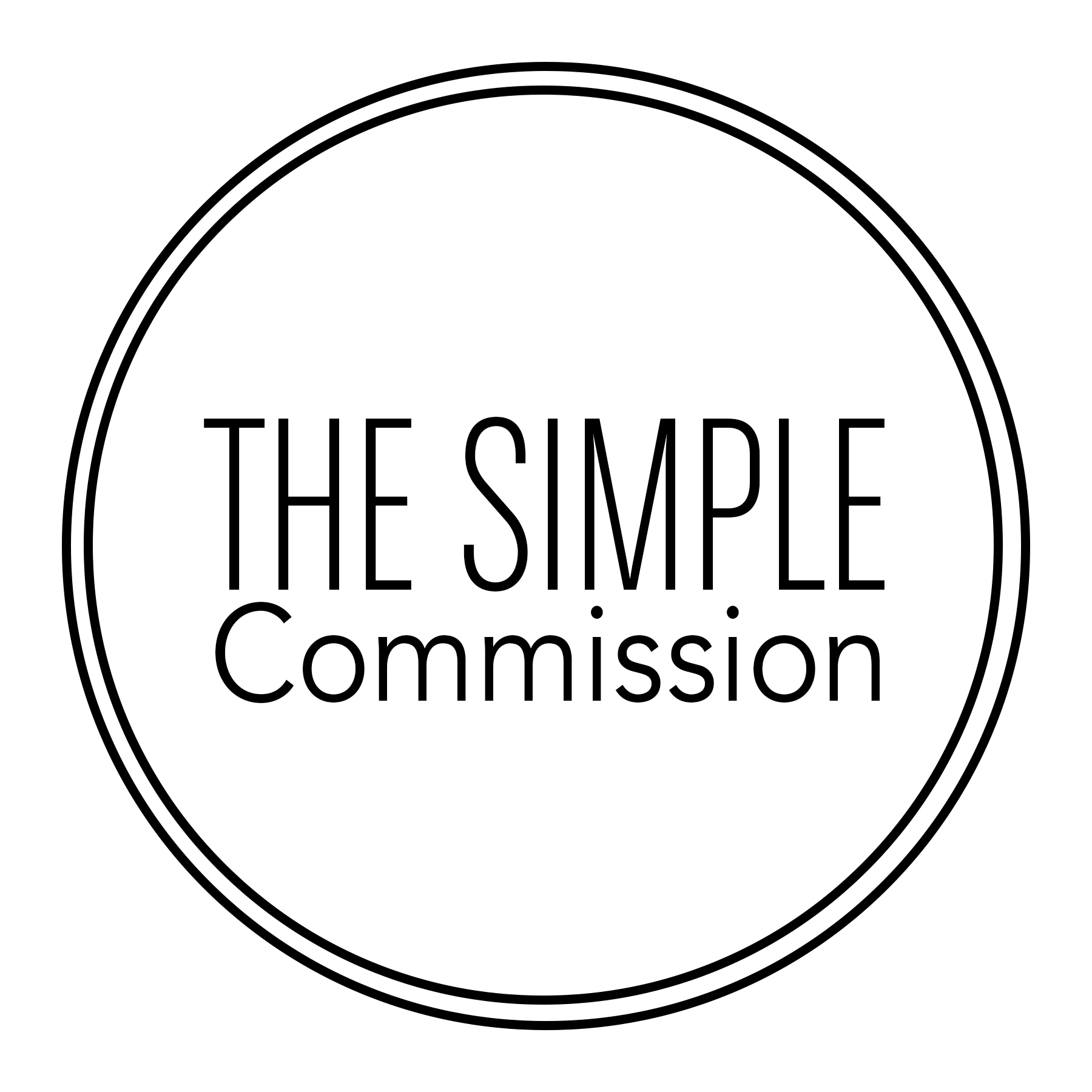 The Unlikely MissionaryMark 5:1-20Introduction.I.	Evil is real!II.	Jesus is almighty!III.	A changed life is a powerful voice for Christ!Conclusion: When a changed life shares Christ, the world can be changed for Christ!